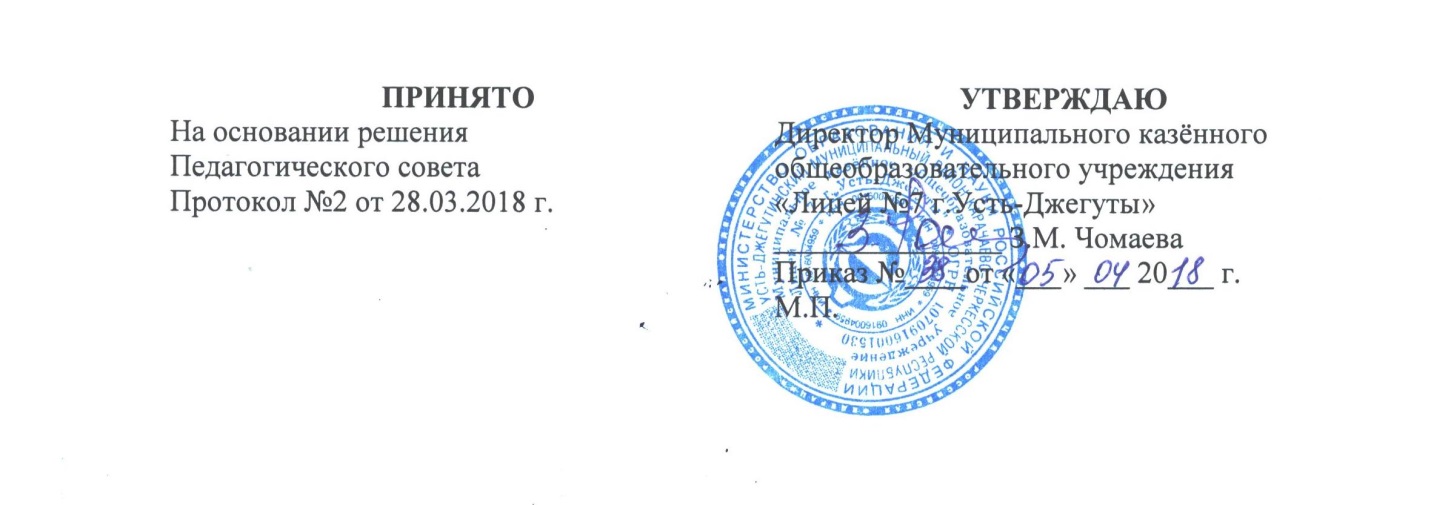 ПОЛОЖЕНИЕо волонтёрской деятельности  в Муниципальном казенном общеобразовательное учреждение  «Лицей № 7 г. Усть-Джегуты»Общие положения1.1. Настоящее Положение устанавливает основы организации, правового регулирования волонтерской деятельности в учреждении (далее – лицей), определяет формы и условия реализации данного движения в ученической среде.1.2. Под волонтерской деятельностью понимается добровольная деятельность, не связанная с извлечением прибыли, направленная на решение социальных, культурных, экономических, экологических и других проблем в обществе.1.3. Основная цель волонтерской деятельности в лицее - пропаганда идей добровольческого труда на благо общества и привлечение молодежи к решению социально значимых проблем.1.4. Задачи волонтерской деятельности:- воспитание у учащихся активной гражданской позиции, формирование лидерских и нравственно-этических качеств, чувства патриотизма и др.;- вовлечение учащихся в проекты, связанные с оказанием социально-психологической и социально-педагогической поддержки различным группам населения;- поддержка инициатив учащихся в реализации программ профилактической и информационно-пропагандистской направленности.Осуществление волонтерской деятельности2.1. Организаторами волонтерской деятельности в лицее (далее - Организаторы)  выступают    органы ученического самоуправления  и педагогический коллектив лицея.2.2. В своей деятельности Организаторы опираются  на  Закон РФ "О благотворительной деятельности и благотворительных организациях" № 135-ФЗ от 7 июля 1995 г., областные  и локальные нормативные правовые акты, соответствующие выбранному профилю волонтерской деятельности, в том числе на данное Положение.2.3. Содержание волонтерской деятельности определяется социальным заказом или инициативой Организаторов.2.4. Волонтерская деятельность должна основываться на принципах добровольности; законности; самоуправления; непрерывности и систематичности; свободы определения внутренней структуры форм и методов работы; осознания участниками волонтерского движения личностной и социальной значимости их деятельности; ответственного отношения к деятельности.2.5. Волонтерская деятельность в лицее может реализовываться в различных формах: акции, проекты, программы и т.д., которые могут носить как краткосрочный, так и долгосрочный характер.2.6. Для осуществления волонтерского движения в лицее  могут формироваться волонтерские отряды (группы).2.7.Вся волонтерская деятельность в лицее должна быть согласована с администрацией.3. Права и обязанности организаторов волонтерской деятельности3.1. Организаторы волонтерской деятельности в лицее имеют право:- инициировать волонтерскую деятельность различных направлений, форм и сроков реализации;- сотрудничать с  организациями, объединениями, занимающимися волонтерской, социальной деятельностью в лицее  городе, районе, области;- разрабатывать и подавать проекты, связанные с волонтерской деятельностью,  в соответствующие управления и ведомства;- поощрять (ходатайствовать о поощрении перед администрацией) волонтерские отряды (группы), отдельных волонтеров.3.2. Организаторы волонтерской деятельности обязаны:- при разработке и реализации волонтерской деятельности руководствоваться нормативно - правовыми документами  и локальными  актами, регулирующими данный вид деятельности, в том числе данным Положением;- создавать условия для реализации и развития волонтерской деятельности в лицее ;- координировать усилия участников волонтерской деятельности для достижения общей цели;3.3. Организаторы несут ответственность за осуществление волонтерской деятельности в лицее. 4. Основные направления волонтерской деятельностиОсновными направлениями волонтерской деятельности в лицее  являются:- разработка и реализации проектов, программ, акций и др., призванных актуализировать приоритетные направления волонтерской деятельности;- разработка и утверждение планов деятельности волонтерского отряда (группы), волонтеров, осуществляющих свою деятельность;- создание системы взаимодействия участников волонтерского движения в лицее , районе, республике , и т.д.;- разработка и проведение конкретных мероприятий, направленных на реализацию отдельно взятых программ;- взаимодействие с государственными органами и общественными молодежными объединениями и организациями, заинтересованными в волонтерской деятельности;- подведение итогов по результатам проделанной работы за определенный период времени, а также обмен опытом работы отдельных волонтерских отрядов (групп), участников волонтерского движения;- информирование населения через средства массовой информации о целях и задачах своей деятельности, о мероприятиях, проводимых в рамках разработанных программ, проектов и т.д.5. Возможные формы поощрения волонтеров5.1.За свою работу волонтеры и Организаторы волонтерской деятельности могут поощряться в следующих формах:- награждение грамотой, дипломом, благодарностью, памятным подарком;- подготовка публикации о достижениях участника волонтерского движения, видеофильма, сайта и др. о лидерах волонтерского движения;- участие в выездных семинарах, профильных сменах, туристических поездках и т.п.